Publicado en Madrid el 14/06/2019 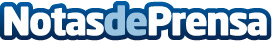 Revolution Banking cierra su 4ª edición con éxito de asistencia Más de 800  personas han asistido hoy a esta jornada centrada en la transformación digital y los nuevos modelos de negocio del sector bancario. El evento ha dedicado un espacio a la transformación más social: la importancia del liderazgo femenino en el sector bancarioDatos de contacto:Mercedes SorianoNota de prensa publicada en: https://www.notasdeprensa.es/revolution-banking-cierra-su-4-edicion-con Categorias: Finanzas Emprendedores E-Commerce Digital http://www.notasdeprensa.es